Record your observations.Watch your video. When you are ready, re-watch your video to record specific moments when you observe evidence of objectives and/or modeling.Use the table below to record your notes.Describe your observation.Check to see if your video meets the checklist criteria. Use the recording system below: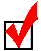 Yes, I observed this in my video Not sure, I think I may have observed this, but maybe not completely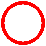  No, I did not observe this in my video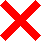 Did your lesson objective meet the checklist criteria?What would be a better lesson objective? If necessary, write below.Did your lesson meet the checklist criteria for modeling?Evaluate your lesson.On the scale below, how confident are you with writing clear objectives?On the scale below, how confident are you with providing modeling?Write down 1-3 goals for yourself regarding writing clear objectives and/or providing modeling.Goal 1:Goal 2:Goal 3:TimeObservationExplanatione.g. 00:00 – 00:20Clear ObjectiveI write the objective on the board as….. I tell my students that they will learn…..Excellent!I met all checklist criteria. I think I have a clear understanding of this.Alright.I met some checklist criteria, but I still need more practice.I need more practice.I did not meet any, or very few, checklist criteria. I find this to be challenging and need more practice.Excellent!I met all checklist criteria. I think I have a clear understanding of this.Alright.I met some checklist criteria, but I still need more practice.I need more practice.I did not meet any, or very few, checklist criteria. I find this to be challenging and need more practice.